Опросный лист для подбора грабельной решетки1. Сведения о заказчике1. Сведения о заказчике1. Сведения о заказчике1. Сведения о заказчике1. Сведения о заказчике1. Сведения о заказчике1. Сведения о заказчике1. Сведения о заказчике1. Сведения о заказчикеОрганизация:Название объекта:ФИО и должность заполнившего опросный лист:Контактный телефон:E-mail:КП другого производителя/поставщика, если есть:Принцип выбора поставщика:□ цена;  □ производитель;  □ качество;  □ сроки;  □ другое□ цена;  □ производитель;  □ качество;  □ сроки;  □ другое□ цена;  □ производитель;  □ качество;  □ сроки;  □ другое□ цена;  □ производитель;  □ качество;  □ сроки;  □ другое□ цена;  □ производитель;  □ качество;  □ сроки;  □ другое□ цена;  □ производитель;  □ качество;  □ сроки;  □ другое□ цена;  □ производитель;  □ качество;  □ сроки;  □ другое□ цена;  □ производитель;  □ качество;  □ сроки;  □ другое2. Общие сведения об объекте2. Общие сведения об объекте2. Общие сведения об объекте2. Общие сведения об объекте2. Общие сведения об объекте2. Общие сведения об объекте2. Общие сведения об объекте2. Общие сведения об объекте2. Общие сведения об объектеОбъект:□ КНС□ КОС□ КОС□ КОС□ КОС□ ЛОС□ ЛОС□ ЛОСОбъект:□ другое ________________________________________________□ другое ________________________________________________□ другое ________________________________________________□ другое ________________________________________________□ другое ________________________________________________□ другое ________________________________________________□ другое ________________________________________________□ другое ________________________________________________Характер сточных вод:□ хоз-бытовые□ производственные□ производственные□ производственные□ производственные□ ливневые□ ливневые□ ливневыеХарактер сточных вод:□ другое ________________________________________________□ другое ________________________________________________□ другое ________________________________________________□ другое ________________________________________________□ другое ________________________________________________□ другое ________________________________________________□ другое ________________________________________________□ другое ________________________________________________Характер отбросов:□ наличие песка□ наличие камней□ наличие камней□ наличие камней□ наличие камней□ наличие тряпок□ наличие тряпок□ наличие тряпокХарактер отбросов:______________________________________________________________(при наличии промышленных стоков указать характер отбросов) ______________________________________________________________(при наличии промышленных стоков указать характер отбросов) ______________________________________________________________(при наличии промышленных стоков указать характер отбросов) ______________________________________________________________(при наличии промышленных стоков указать характер отбросов) ______________________________________________________________(при наличии промышленных стоков указать характер отбросов) ______________________________________________________________(при наличии промышленных стоков указать характер отбросов) ______________________________________________________________(при наличии промышленных стоков указать характер отбросов) ______________________________________________________________(при наличии промышленных стоков указать характер отбросов) Производительность объекта:Проектная:м3/чПроизводительность объекта:Фактическая:м3/чСуществующая механическая очистка:Тип:Существующая механическая очистка:Прозор:ммСуществующая механическая очистка:Всего решеток:штСуществующая механическая очистка:В работе:штНаличие грузоподъёмного механизма:□ даГрузоподъемность:Грузоподъемность:Грузоподъемность:Грузоподъемность:тНаличие грузоподъёмного механизма:□ нет□ нет□ нет□ нет□ нет□ нет□ нет□ нет3. Параметры подбора оборудования3. Параметры подбора оборудования3. Параметры подбора оборудования3. Параметры подбора оборудования3. Параметры подбора оборудования3. Параметры подбора оборудования3. Параметры подбора оборудования3. Параметры подбора оборудования3. Параметры подбора оборудованияТребуемое количество:штРасход сточных вод на одну решетку:Минимальный:м3/чРасход сточных вод на одну решетку:Среднийм3/чРасход сточных вод на одну решетку:Максимальныйм3/чУровень жидкости в канале перед решеткой при максимальном расходе:ммСкорость течения вод в канале перед решеткой:м/сТребуемый прозор решетки:ммВысота выгрузки отбросов с решетки выше уровня канала:□ 865 мм (стандарт)□ другое ____________________□ другое ____________________□ другое ____________________□ другое ____________________□ другое ____________________□ другое ____________________□ другое ____________________Угол установки решетки:□ 75º (стандарт)□ другое ____________________□ другое ____________________□ другое ____________________□ другое ____________________□ другое ____________________□ другое ____________________□ другое ____________________Габаритные размеры канала в месте установки решетки:Габаритные размеры канала в месте установки решетки:Габаритные размеры канала в месте установки решетки:Габаритные размеры канала в месте установки решетки:Габаритные размеры канала в месте установки решетки:Габаритные размеры канала в месте установки решетки:Габаритные размеры канала в месте установки решетки:Габаритные размеры канала в месте установки решетки:Габаритные размеры канала в месте установки решетки: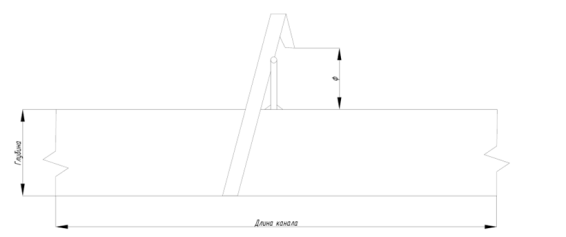 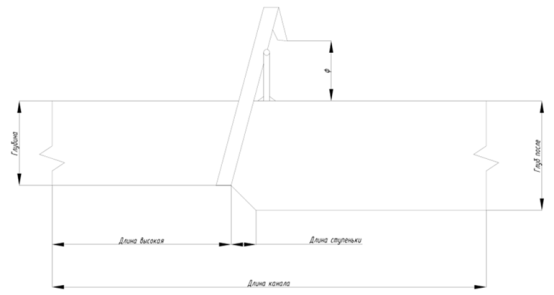 4. Комплектация4. Комплектация4. Комплектация4. Комплектация4. Комплектация4. Комплектация4. Комплектация4. Комплектация4. КомплектацияМатериал исполнения решетки:□ AISI 304 (08Х18Н10)□ AISI 304 (08Х18Н10)□ AISI 304 (08Х18Н10)□ углеродистая сталь□ углеродистая сталь□ углеродистая сталь□ углеродистая сталь□ углеродистая стальМатериал исполнения решетки:□ другое ________________________________________________□ другое ________________________________________________□ другое ________________________________________________□ другое ________________________________________________□ другое ________________________________________________□ другое ________________________________________________□ другое ________________________________________________□ другое ________________________________________________Режим работы:Количество запусков в час:Количество запусков в час:Количество запусков в час:Режим работы:Время работы в час:Время работы в час:Время работы в час:Режим работы:Время работы в сутки:Время работы в сутки:Время работы в сутки:Исполнение привода:□ общепромышленное□ общепромышленное□ общепромышленное□ другое _____________________□ другое _____________________□ другое _____________________□ другое _____________________□ другое _____________________Защита привода по IP:□ IP 55 (стандарт)□ IP 55 (стандарт)□ IP 55 (стандарт)□ другое _____________________□ другое _____________________□ другое _____________________□ другое _____________________□ другое _____________________Защита элементов и деталей решетки от поломки при возникновении аварийных ситуаций:□ муфта ограничения крутящего момента□ муфта ограничения крутящего момента□ муфта ограничения крутящего момента□ нет□ нет□ нет□ нет□ нетКомплектация системой управления:□ индивидуальный ШУЭ□ индивидуальный ШУЭ□ индивидуальный ШУЭ□ интегрированный в общий ШУЭ□ интегрированный в общий ШУЭ□ интегрированный в общий ШУЭ□ интегрированный в общий ШУЭ□ интегрированный в общий ШУЭКомплектация системой управления:□ нет□ нет□ нет□ другое _____________________□ другое _____________________□ другое _____________________□ другое _____________________□ другое _____________________Датчик уровня:□ ультразвуковой□ ультразвуковой□ ультразвуковой□ кондуктометрический□ кондуктометрический□ кондуктометрический□ кондуктометрический□ кондуктометрическийДатчик уровня:□ гидростатический□ гидростатический□ гидростатический□ нет□ нет□ нет□ нет□ нетДатчик уровня:□ другое ______________________________________________________□ другое ______________________________________________________□ другое ______________________________________________________□ другое ______________________________________________________□ другое ______________________________________________________□ другое ______________________________________________________□ другое ______________________________________________________□ другое ______________________________________________________5. Приложение5. Приложение5. Приложение5. Приложение5. Приложение5. Приложение5. Приложение5. Приложение5. ПриложениеПорядок контроля и приемки:□ склад Изготовителя□ склад Изготовителя□ склад Изготовителя□ склад Изготовителя□ склад Покупателя□ склад Покупателя□ склад Покупателя□ склад ПокупателяПорядок контроля и приемки:□ другое ______________________________________________________□ другое ______________________________________________________□ другое ______________________________________________________□ другое ______________________________________________________□ другое ______________________________________________________□ другое ______________________________________________________□ другое ______________________________________________________□ другое ______________________________________________________Вид доставки:□ ж/д транспорт□ ж/д транспорт□ ж/д транспорт□ ж/д транспорт□ автотранспорт□ автотранспорт□ автотранспорт□ автотранспортВид доставки:□ другое ______________________________________________________□ другое ______________________________________________________□ другое ______________________________________________________□ другое ______________________________________________________□ другое ______________________________________________________□ другое ______________________________________________________□ другое ______________________________________________________□ другое ______________________________________________________Услуги:□ шефмонтаж□ шефмонтаж□ монтаж□ монтаж□ монтаж□ монтаж□ нет□ нетУслуги:□ другое ______________________________________________________□ другое ______________________________________________________□ другое ______________________________________________________□ другое ______________________________________________________□ другое ______________________________________________________□ другое ______________________________________________________□ другое ______________________________________________________□ другое ______________________________________________________6. Эскиз (схема, план) отделения механической очистки6. Эскиз (схема, план) отделения механической очистки6. Эскиз (схема, план) отделения механической очистки6. Эскиз (схема, план) отделения механической очистки6. Эскиз (схема, план) отделения механической очистки6. Эскиз (схема, план) отделения механической очистки6. Эскиз (схема, план) отделения механической очистки6. Эскиз (схема, план) отделения механической очистки6. Эскиз (схема, план) отделения механической очистки7. Дополнительная информация7. Дополнительная информация7. Дополнительная информация7. Дополнительная информация7. Дополнительная информация7. Дополнительная информация7. Дополнительная информация7. Дополнительная информация7. Дополнительная информация